Name of Journal: World Journal of CardiologyManuscript NO: 81915Manuscript Type: EDITORIALRole of artificial intelligence in cardiologyVidal-Perez R et al. AI in cardiologyRafael Vidal-Perez, Jose Manuel Vazquez-RodriguezRafael Vidal-Perez, Servicio de Cardiología, Unidad de Imagen y Función Cardíaca, Complexo Hospitalario Universitario A Coruña Centro de Investigación Biomédica en Red-Instituto de Salud Carlos III, A Coruña 15006, A Coruña, SpainJose Manuel Vazquez-Rodriguez, Servicio de Cardiología, Complexo Hospitalario Universitario A Coruña, A Coruña 15006, A Coruña, SpainAuthor contributions: Vidal-Perez R designed the study, performed the collection of the data, and wrote and edited the paper; Vazquez-Rodriguez JM contributed to the critical revision and editing of the paper.Corresponding author: Rafael Vidal-Perez, FACC, FESC, PhD, Reader (Associate Professor), Staff Physician, Servicio de Cardiología, Unidad de Imagen y Función Cardíaca, Complexo Hospitalario Universitario A Coruña Centro de Investigación Biomédica en Red-Instituto de Salud Carlos III, As Xubias de Arriba-84, A Coruña 15006, A Coruña, Spain. rafavidal@hotmail.comReceived: November 28, 2022Revised: January 19, 2023Accepted: April 10, 2023Published online: April 26, 2023AbstractArtificial intelligence (AI) is the process of having a computational program that can perform tasks of human intelligence by mimicking human thought processes. AI is a rapidly evolving transdisciplinary field which integrates many elements to develop algorithms that aim to simulate human intuition, decision-making, and object recognition. The overarching aims of AI in cardiovascular medicine are threefold: To optimize patient care, improve efficiency, and improve clinical outcomes. In cardiology, there has been a growth in the potential sources of new patient data, as well as advances in investigations and therapies, which position the field well to uniquely benefit from AI. In this editorial, we highlight some of the main research priorities currently and where the next steps are heading us.Key Words: Artificial intelligence; Machine learning; Deep learning; Electrocardiography; Cardiac imaging©The Author(s) 2023. Published by Baishideng Publishing Group Inc. All rights reserved. Citation: Vidal-Perez R, Vazquez-Rodriguez JM. Role of artificial intelligence in cardiology. World J Cardiol 2023; 15(4): 116-118URL: https://www.wjgnet.com/1949-8462/full/v15/i4/116.htmDOI: https://dx.doi.org/10.4330/wjc.v15.i4.116Core Tip: The main aims of artificial intelligence (AI) in cardiovascular medicine are triple: To improve patient care, increase efficiency, and enhance clinical outcomes. In cardiology, there has been a progress in the potential sources of new patient data, along with advances in diagnostic tests and therapies, which position this specialty well to uniquely gain from AI. For the prediction of the future probably, we must focus on the potential gaps and limitations of AI, knowing that elements will guide us on the new advances that we must expect in the years to come.INTRODUCTIONArtificial intelligence (AI) is the process of having a computational program that can execute tasks of human intelligence (e.g., pattern recognition) by mirroring human thought processes[1]. AI is a transdisciplinary fast evolving field which puts together statistics, computer science, material science, neuroscience, psychology, computer hardware design, and mechanical engineering to create algorithms that aim to simulate human intuition, object recognition, and decision-making[2].AI IN CARDIOLOGYThe main aims of AI in cardiovascular medicine are triple: To improve patient care, increase efficiency, and enhance clinical outcomes. In cardiology, there has been a progress in the potential sources of new data from patients, along with innovations in diagnostic tests and therapies, which position this specialty well to distinctively gain from AI[3].The AI applications in cardiology are showing for instance that uncomplicated instruments like electrocardiography (ECG) might provide us a plenty of useful data, and AI converts the ECG data in a robust tool for prediction[4]. On the same side with more complexity, the use of AI tools in cardiovascular imaging into daily decision-making will improve care provision. AI has influenced every area of cardiovascular imaging in all stages from acquisition to reporting[5-7].In cardiovascular medicine, the pioneer uses of AI were the creation of self-learning neural networks applied to ECG[8,9]. The next step on research has been the use of enormous sets of digital ECGs connected to detailed clinical data to create AI algorithms for the detection of silent (previously asymptomatic and undocumented) atrial fibrillation, left ventricular dysfunction, and hypertrophic cardiomyopathy, in addition to the ability to determinate a person’s age, race, and sex, amongst other phenotypes. The population-level and daily clinical implications of AI-based ECG phenotyping keep up to arise, especially with the fast rise in the disposal of wearable and mobile ECG technologies[4]. These deep learning algorithms, once created, could be used in low-end machines like smartphones or wearables like smartwatches, providing great access to population. The first example has been recently published[10], applying an algorithm that detects the potential presence of left ventricular dysfunction through the ECG signal. This approach for sure is the future to spread this technology.In the field of imaging, the progress of AI has been enormous in the last years, affecting all the phases of the diagnostic process. The advances have been bigger in the field of computed tomography imaging or magnetic resonance imaging[11], but the next step is echocardiography to generalize the value of AI in imaging[12], as shown in the review of Barry et al[11].For the prediction of the future probably, we must focus on the potential gaps and limitations of AI, knowing that elements will guide us on the new advances that we must expect in the years to come. Currently, nearly all studies of AI in echocardiography for example are constructed with retrospective data and concentrated largely on the performance of AI in concrete diagnostic tasks, and these studies range from small and simple exploratory studies[13] to larger studies[14,15]. There is a need on prospective studies to show the feasibility of the AI algorithms in the cardiovascular field[15]. One more preoccupation is what to make when machine and man differ. The value of outstanding validation of the algorithms must, consequently, be emphasised. Clinical judgment by the physician will be crucial, with a dose of humbleness additionally, to guarantee that AI will be employed to assist and not substitute clinical decision-making.CONCLUSIONA possible future lies in having this AI software implemented in low-end machines, and it would certainly help in the early detection and prevention of some cardiovascular diseases. We could affirm that for sure it will be essential that cardiovascular medicine specialists should keep the final step in the handling of the system, take care for the decisions, and have the power to modify algorithms in the situations that get mistaken.REFERENCES1 Kulikowski CA. Beginnings of Artificial Intelligence in Medicine (AIM): Computational Artifice Assisting Scientific Inquiry and Clinical Art - with Reflections on Present AIM Challenges. Yearb Med Inform 2019; 28: 249-256 [PMID: 31022744 DOI: 10.1055/s-0039-1677895]2 Haq IU, Haq I, Xu B. Artificial intelligence in personalized cardiovascular medicine and cardiovascular imaging. Cardiovasc Diagn Ther 2021; 11: 911-923 [PMID: 34295713 DOI: 10.21037/cdt.2020.03.09]3 Xu B, Kocyigit D, Grimm R, Griffin BP, Cheng F. Applications of artificial intelligence in multimodality cardiovascular imaging: A state-of-the-art review. Prog Cardiovasc Dis 2020; 63: 367-376 [PMID: 32201286 DOI: 10.1016/j.pcad.2020.03.003]4 Siontis KC, Noseworthy PA, Attia ZI, Friedman PA. Artificial intelligence-enhanced electrocardiography in cardiovascular disease management. Nat Rev Cardiol 2021; 18: 465-478 [PMID: 33526938 DOI: 10.1038/s41569-020-00503-2]5 Kusunose K, Haga A, Abe T, Sata M. Utilization of Artificial Intelligence in Echocardiography. Circ J 2019; 83: 1623-1629 [PMID: 31257314 DOI: 10.1253/circj.CJ-19-0420]6 Johnson KW, Torres Soto J, Glicksberg BS, Shameer K, Miotto R, Ali M, Ashley E, Dudley JT. Artificial Intelligence in Cardiology. J Am Coll Cardiol 2018; 71: 2668-2679 [PMID: 29880128 DOI: 10.1016/j.jacc.2018.03.521]7 Dey D, Slomka PJ, Leeson P, Comaniciu D, Shrestha S, Sengupta PP, Marwick TH. Artificial Intelligence in Cardiovascular Imaging: JACC State-of-the-Art Review. J Am Coll Cardiol 2019; 73: 1317-1335 [PMID: 30898208 DOI: 10.1016/j.jacc.2018.12.054]8 Dassen WR, Mulleneers R, Smeets J, den Dulk K, Cruz F, Brugada P, Wellens HJ. Self-learning neural networks in electrocardiography. J Electrocardiol 1990; 23 Suppl: 200-202 [PMID: 2090743 DOI: 10.1016/0022-0736(90)90102-8]9 Dassen WR, Mulleneers RG, Den Dulk K, Smeets JR, Cruz F, Penn OC, Wellens HJ. An artificial neural network to localize atrioventricular accessory pathways in patients suffering from the Wolff-Parkinson-White syndrome. Pacing Clin Electrophysiol 1990; 13: 1792-1796 [PMID: 1704543 DOI: 10.1111/j.1540-8159.1990.tb06892.x]10 Attia ZI, Harmon DM, Dugan J, Manka L, Lopez-Jimenez F, Lerman A, Siontis KC, Noseworthy PA, Yao X, Klavetter EW, Halamka JD, Asirvatham SJ, Khan R, Carter RE, Leibovich BC, Friedman PA. Prospective evaluation of smartwatch-enabled detection of left ventricular dysfunction. Nat Med 2022; 28: 2497-2503 [PMID: 36376461 DOI: 10.1038/s41591-022-02053-1]11 Barry T, Farina JM, Chao CJ, Ayoub C, Jeong J, Patel BN, Banerjee I, Arsanjani R. The Role of Artificial Intelligence in Echocardiography. J Imaging 2023; 9: 50 [PMID: 36826969 DOI: 10.3390/jimaging9020050]12 Sanchez-Martinez S, Duchateau N, Erdei T, Fraser AG, Bijnens BH, Piella G. Characterization of myocardial motion patterns by unsupervised multiple kernel learning. Med Image Anal 2017; 35: 70-82 [PMID: 27322071 DOI: 10.1016/j.media.2016.06.007]13 Madani A, Arnaout R, Mofrad M, Arnaout R. Fast and accurate view classification of echocardiograms using deep learning. NPJ Digit Med 2018; 1 [PMID: 30828647 DOI: 10.1038/s41746-017-0013-1]14 Solomon MD, Tabada G, Allen A, Sung SH, Go AS. Large-scale identification of aortic stenosis and its severity using natural language processing on electronic health records. Cardiovasc Digit Health J 2021; 2: 156-163 [PMID: 35265904 DOI: 10.1016/j.cvdhj.2021.03.003]15 Haq IU, Chhatwal K, Sanaka K, Xu B. Artificial Intelligence in Cardiovascular Medicine: Current Insights and Future Prospects. Vasc Health Risk Manag 2022; 18: 517-528 [PMID: 35855754 DOI: 10.2147/VHRM.S279337]FootnotesConflict-of-interest statement: All the authors report no relevant conflicts of interest for this article.Open-Access: This article is an open-access article that was selected by an in-house editor and fully peer-reviewed by external reviewers. It is distributed in accordance with the Creative Commons Attribution NonCommercial (CC BY-NC 4.0) license, which permits others to distribute, remix, adapt, build upon this work non-commercially, and license their derivative works on different terms, provided the original work is properly cited and the use is non-commercial. See: https://creativecommons.org/Licenses/by-nc/4.0/Provenance and peer review: Invited article; Externally peer reviewed.Peer-review model: Single blindPeer-review started: November 28, 2022First decision: January 5, 2023Article in press: April 10, 2023Specialty type: Cardiac and cardiovascular systemsCountry/Territory of origin: SpainPeer-review report’s scientific quality classificationGrade A (Excellent): 0Grade B (Very good): 0Grade C (Good): CGrade D (Fair): 0Grade E (Poor): EP-Reviewer: Sghaier S, Saudi Arabia; Taciuc IA, Romania S-Editor: Wang JJ L-Editor: Wang TQ P-Editor: Zhao S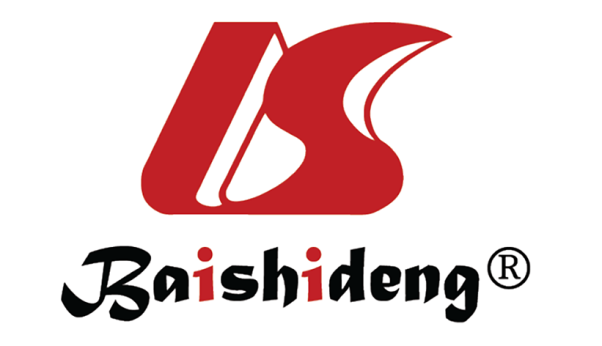 Published by Baishideng Publishing Group Inc7041 Koll Center Parkway, Suite 160, Pleasanton, CA 94566, USATelephone: +1-925-3991568E-mail: bpgoffice@wjgnet.comHelp Desk: https://www.f6publishing.com/helpdeskhttps://www.wjgnet.com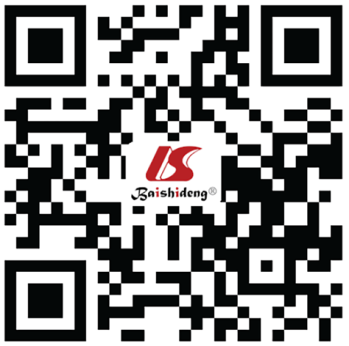 © 2023 Baishideng Publishing Group Inc. All rights reserved.